(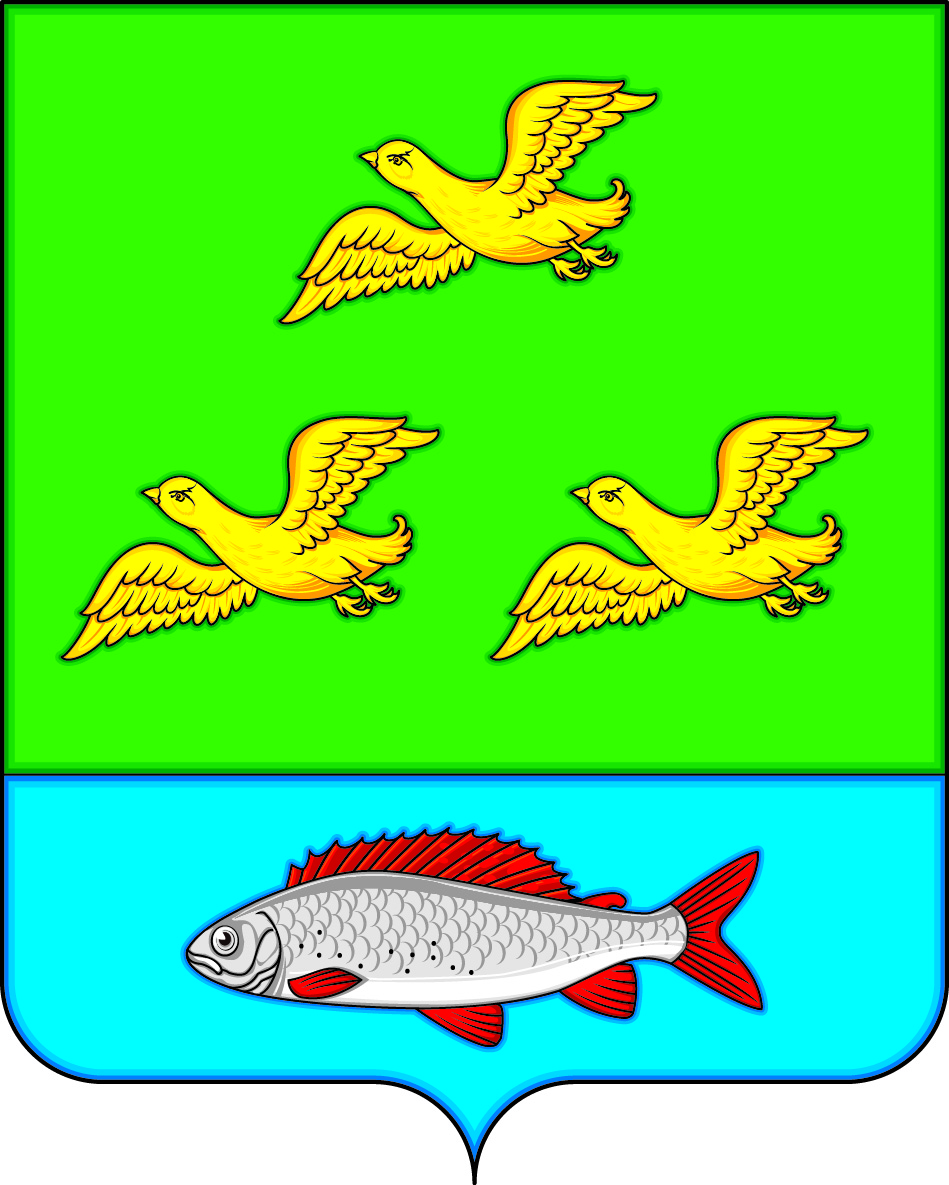 АДМИНИСТРАЦИЯЗАЛИМАНСКОГО  СЕЛЬСКОГО ПОСЕЛЕНИЯБОГУЧАРСКОГО МУНИЦИПАЛЬНОГО РАЙОНАВОРОНЕЖСКОЙ ОБЛАСТИПОСТАНОВЛЕНИЕот «07» ноября .  № 81                 с.ЗалиманО внесении изменений в постановление администрации Залиманского  сельского поселения Богучарского муниципального района Воронежской области от 14.06. 2016 № 48 «Об утверждении административного регламента по предоставлению муниципальной услуги «Принятие на учёт граждан, претендующих на бесплатное предоставление земельных участков»В соответствии с Федеральным законом от 27.07.2010 № 210-ФЗ «Об организации предоставления государственных и муниципальных услуг», руководствуясь Федеральным законом от 06.10.2003 № 131-ФЗ «Об общих принципах организации местного самоуправления в Российской Федерации», Уставом Залиманского сельского поселения Богучарского муниципального района Воронежской области администрация Залиманского сельского поселения  постановляет:1. Внести в постановление администрации Залиманского сельского поселения Богучарского муниципального района Воронежской области от 14.06. 2016 № 48 «Об утверждении административного регламента по предоставлению муниципальной услуги «Принятие на учёт граждан, претендующих на бесплатное предоставление земельных участков» следующие изменения:1.1. Подпункт 1 п.1.2 раздела 2 изложить в следующей редакции:«1) граждане, на которых распространяются меры социальной поддержки в соответствии с Федеральным законом "О ветеранах", относящиеся к категориям ветеранов Великой Отечественной войны, ветеранов боевых действий, ветеранов военной службы, ветеранов труда, а также членов семей погибших (умерших) инвалидов войны, участников Великой Отечественной войны и ветеранов боевых действий».1.2. Подпункт 10 п.1.2 раздела 2 изложить в следующей редакции:«10) граждане, получившие высшее и среднее профессиональное образование по имеющим государственную аккредитацию образовательным программам и работающие в сфере сельскохозяйственного производства, образования, социального обслуживания граждан, здравоохранения или культуры в сельских населенных пунктах». 1.3. Подпункт 11 п.1.2 раздела 2 изложить в следующей редакции: «11) граждане, переехавшие на постоянное место жительства в сельскую местность и занятые в сфере сельскохозяйственного производства, образования, социального обслуживания граждан, здравоохранения или культуры в сельских населенных пунктах».2. Контроль за исполнением настоящего постановления оставляю за собой.    Глава  Залиманского  сельского  поселения                                С.А.Лунев